Město Blatná                             *MUBLX00CPXW9*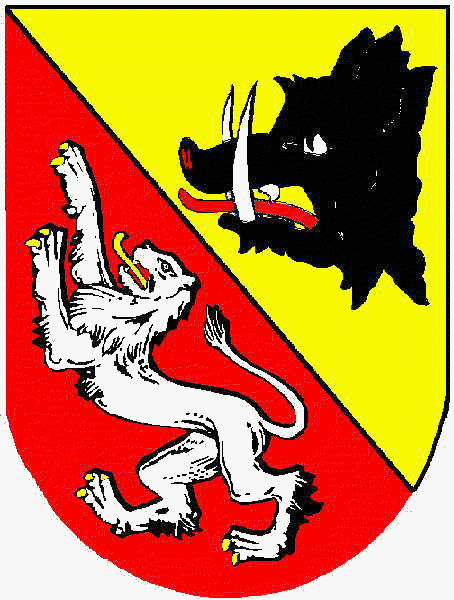 třída T. G. Masaryka 322, 388 01 Blatnáokres Strakonice		                  tel.: 383 416 111						Město Blatná Vás vyzývá k podání nabídky na veřejnou zakázku malého rozsahu na dodávky s názvem„Dodávka nádob pro BRKO pro město Blatná“					1.   Zadavatel:      Město Blatná, T. G. Masaryka 322, 388 01 Blatná, zastoupené starostou Ing. Robertem Flanderou      vyřizuje: Ing. Jana Šustrová2.   Vymezení plnění výběrového řízení:     Předmětem plnění výběrového řízení je dodávka 330 ks plastových nádob na biologicky rozložitelný komunální odpad (BRKO) pro město Blatná. Součástí dodávky je též doprava na místo určení, jeho vybalení, kontrola, odvoz, likvidace všech obalů a dalších materiálů, použitých při plnění veřejné zakázky, v souladu s ustanoveními zákona č. 185/2001 Sb., o odpadech a o změně některých dalších zákonů, v platném znění. Požadovaná technická specifikace nádob je uvedena v samostatné příloze, (viz příloha č. 3). 3.   Doba plnění a místo určení:Dodání předmětu plnění nejpozději 10 týdnů od uzavření kupní smlouvy  Místo určení: Nádoby budou dodány na adresu tř. T. G. Masaryka 322, 388 01 Blatná4.  Doručení nabídek:Zájemci o výběrové řízení doručí svou nabídku osobně nebo doporučeně poštou, do podatelny MěÚ Blatná, T. G. Masaryka 322, 388 01 Blatná nejpozději dne 20. 3. 2023 do 10:00 hodin. Obálka s nabídkou bude řádně zajištěna proti samovolnému otevření a bude označena „Výzva-Dodávka nádob pro BRKO pro město Blatná-neotvírat“.  Nabídky podané po výše uvedené lhůtě nebudou do soutěže přijaty.5.   Platební podmínky:      Zadavatel nebude poskytovat zálohy. Způsob úhrady požadujeme platebním převodem, na základě vystavené faktury se splatností 14 dní, ta bude vystavena nejdříve po bezvýhradném převzetí objednavatelem a nebude převyšovat cenu uvedenou v nabídce.  Nabídková cena bude zpracována jako maximální a nejvýše přípustná cena za celý vymezený předmět veřejné zakázky v českých korunách vč. DPH.6.  Obsah nabídky: základní údaje o účastníkovi včetně doložení příslušných dokladů, příslušné oprávnění k podnikání, výpis z obchodního rejstříku, je-li do tohoto rejstříku zapsán, čestné prohlášení, (viz příloha č. 2)výše nabídkové ceny vč. DPH, (viz příloha č. 1)návrh kupní smlouvy, (doba plnění zakázky, délka záruky za jakost a záruční podmínky), vyplněná požadovaná technická specifikace nádob, (viz příloha č. 3) 7.  Způsob hodnocení nabídek:nabídková cena                              váha 100 %, záruka min. 24 měsíců     			 8.   Další podmínky veřejné zakázky:Případné nejasnosti si musí účastník vyjasnit před podáním nabídky. Nedostatečná informovanost, mylné chápání této výzvy, chybně navržená nabídková cena apod. neopravňuje účastníka požadovat dodatečnou úhradu nákladů nebo zvýšení ceny. Zadavatel si vyhrazuje právo odmítnout všechny nabídky nebo výzvu zrušit bez udání důvodu a právo na změnu, doplnění nebo upřesnění podmínek výzvy. Variantní řešení zakázky zadavatel nepřipouští. Zadavatel má právo měnit rozsah díla. Nabídku podává účastník bezplatně. V řízení o výběru této veřejné zakázky malého rozsahu se v souladu s § 27 a 31 zákona č. 134/2016 Sb., o zadávání veřejných zakázek, nepostupuje podle tohoto zákona ale podle směrnice č. 2/2022 - zadávání veřejných zakázek malého rozsahu. Zadavatel konstatuje, že vzhledem k přiměřenosti, povaze a smyslu předmětu veřejné zakázky nemá požadavky ve smyslu § 6 odst. 4, zákona č. 134/2016 Sb., o zadávání veřejných zakázek. Kontaktní osoba: Ing. Jana Šustrová, tel: 383 416 233, email: sustrova@mesto-blatna.czOznámení o výběru nejvhodnější nabídky zašle zadavatel účastníkům, jejichž nabídky budou hodnoceny, do pěti pracovních dnů od rozhodnutí rady města. V Blatné dne 8. 3. 2023 Ing. Robert Flandera v. r.        starosta města 